LHU Board of Directors Special MeetingJune 9, 2023 5:00 PMSterling Montessori Academy and Charter School202 Treybrooke Drive, Morrisville, NC 27560Virtual via Google Meet1. COMMENCEMENTCall to Order and Board Attendance w/Determination of Quorum
At 5:08pmQuorum Present with following Board Members in Attendance: Reading of Mission Statement: “The mission of Sterling Montessori is to create a diverse educational community, grounded in the Montessori philosophy and teaching practices, that fosters curiosity, creativity, and critical thinking in its students. We strive to empower each student to become life-long learners who respect themselves, others, and their environment.”Conflict of Interest Statement“At this time, we ask all board members to make a statement to be recorded in the minutes should they know of any conflict of interest or appearance of conflict with respect to any matters coming before them during this meeting. It is the duty of each board member to abstain from discussion and voting on such matters.”Native Land Acknowledgement“The LHU Board recognizes that Sterling Montessori sits on the ancestral land of the Tuscarora, Lumbee and Occaneechi Band of the Saponi Tribes. As we strive to become better stewards of the environment, we also strive to provide a more equitable and culturally responsive environment for all students, but especially Black and indigenous students of color.”Agenda Items:Including any related consent agenda items or discussion items added to agenda prior to consent vote.Approval of hiresClosed session to discuss approval of hire and personnel related matters per NCGS: To consider the qualifications, competence, performance, character, fitness, conditions of appointment, or conditions of initial employment of a present or prospective public officer or employee [N.C.G.S. § 143-318.11(a)(6)]Approval of AgendaAt 5:11p, Elizabeth Uzzell moved to approve the agenda. Approved 2. CLOSED SESSION
Enter Closed SessionTo consider the qualifications, competence, performance, character, fitness, conditions of appointment, or conditions of initial employment of a present or prospective public officer or employee [N.C.G.S. § 143-318.11(a)(6)].At 5:14pm, Elizabeth Uzzell moved to enter closed session per NCGS [N.C.G.S. § 143-318.11(a)(6)]. Approved 
*Lan Zhu departed the meeting at 6:30p during the closed session. *Chris Morton dropped at 6:49p during closed sessions. 

Return to Open SessionAt 6:57p, Elizabeth Uzzell moved to return to open session. No action taken. Approved 3. APPROVAL OF CONSENT ITEMSConsent Item – Approval of HiresAt 6:59pm, Elizabeth Uzzell moved to approve the personnel changes as noted below and discussed in closed session. Approved 
4. ADJOURNMENTAt 7:00p, Elizabeth Uzzell moved to adjourn. Approved Attendance: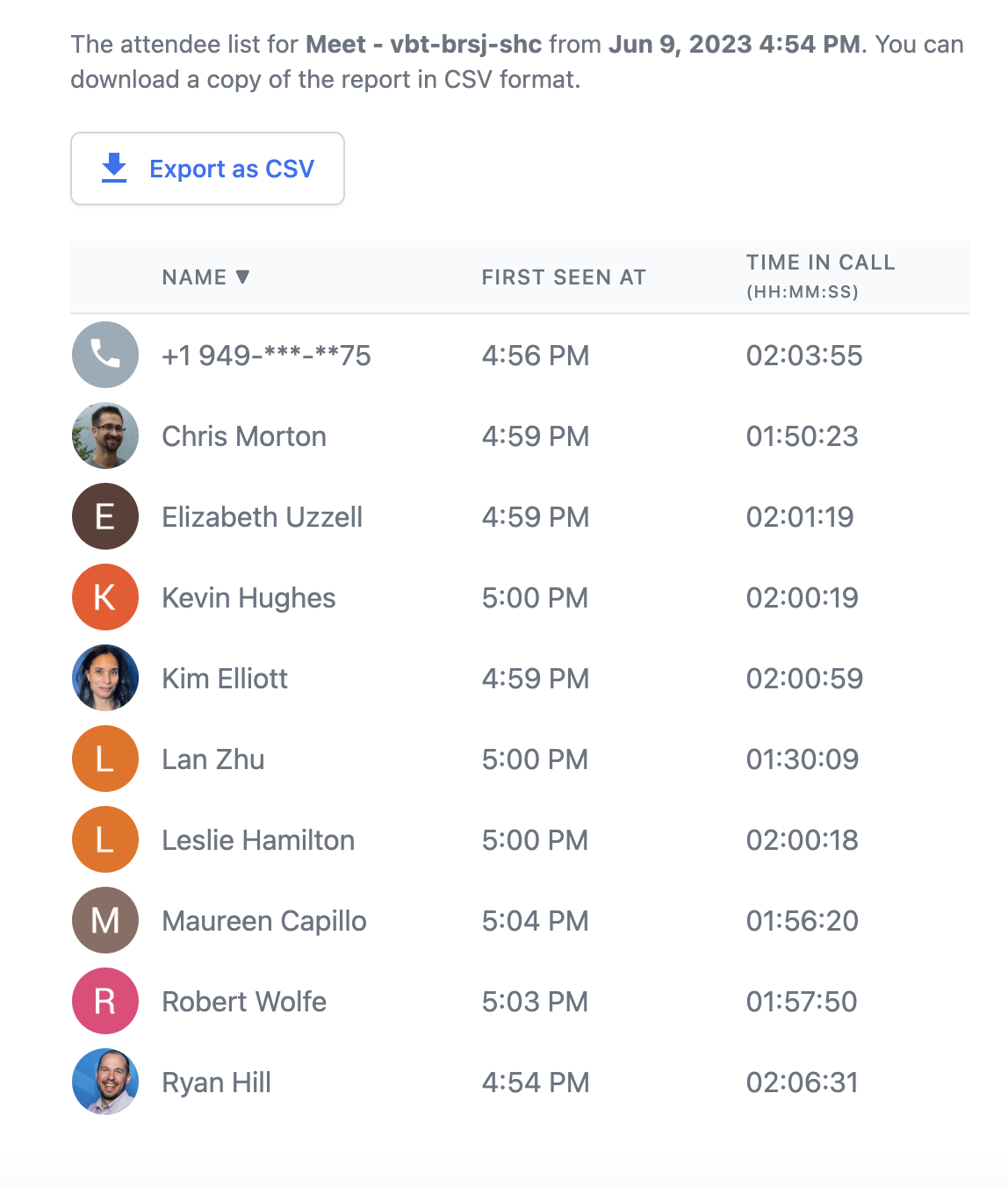 NamePresentNamePresentNamePresentKatie BrownXRyan HillXElizabeth UzzellXKim ElliottXKevin HughesXRobert WolfeXJessi FasolaChris MortonXLan ZhuXLeslie HamiltonXRachel RichardsonNameAyeNayAbsNameAyeNayAbsNameAyeNayAbsKatie BrownXRyan HillXElizabeth UzzellMKim ElliottXKevin HughesXRobert WolfeXJessi FasolaXChris MortonXLan ZhuXLeslie HamiltonXRachel RichardsonXNameAyeNayAbsNameAyeNayAbsNameAyeNayAbsKatie BrownXRyan HillXElizabeth UzzellMKim ElliottXKevin HughesXRobert WolfeXJessi FasolaXChris MortonXLan ZhuXLeslie HamiltonXRachel RichardsonXNameAyeNayAbsNameAyeNayAbsNameAyeNayAbsKatie BrownxRyan HillxElizabeth UzzellMKim ElliottxKevin HughesxRobert WolfexJessi FasolaChris MortonLan ZhuLeslie HamiltonxRachel RichardsonFull NameClassroom/Section Position (Year)Action / ChangeNoteAndrea SlankerA6Children’s House LeadHireDiane HefterA8Children’s House LeadHireSheetal VermanA6Children’s House AssistantHireLara HamblenTBAUpper Elementary Lead GuideInternal MoveSara StinnetteMSMiddle School HumanitiesInternal MoveBrittany LongOpsMedia and Communication ManagerHireNameAyeNayAbsNameAyeNayAbsNameAyeNayAbsKatie BrownxRyan HillxElizabeth UzzellMKim ElliottxKevin HughesxRobert WolfexJessi FasolaChris MortonLan ZhuLeslie HamiltonxRachel RichardsonNameAyeNayAbsNameAyeNayAbsNameAyeNayAbsKatie BrownxRyan HillxElizabeth UzzellMKim ElliottxKevin HughesxRobert WolfexJessi FasolaChris MortonLan ZhuLeslie HamiltonxRachel Richardson